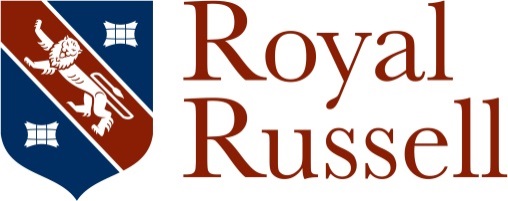 Job DescriptionJob Title: Head of Performance in NetballReports to: Head of Netball, Head of Games, Director of Sport, and ultimately the Headmaster	Purpose of Job:To build and improve on the School’s outstanding national reputation for success in Netball. To ensure the delivery of high quality, inspirational Netball coaching to pupils in line with the scheme of work and Long Term Athlete Development Model.Head of performance in Netball roles and responsibilities: Support the Head of Netball on all arrangements in relation to the delivery of the Netball programme.Lead the coaching for the nationally successful 1st team and academy groups.Delivers coaching in line with the Long Term Athlete Development model for all year groups and abilities.In liaison with the Head of Netball and Sports Administrator support all aspects of Netball fixtures (block, tournaments, festivals, competitions, cups, tours) – staffing, transport, catering, officials, facilities and communication to pupils, staff and parents (email, notice boards, twitter, website, newsletter).Delivers up-to-date coaching in line with the frame work set out by the National Governing Body of the sport.Provides feedback on pupil performance, including contributing to reports on athletes to facilitate improvement in their performance and/or contribute to their development.Through own example, sets high expectations and standards of behaviour of coaches and pupils towards each other that encourages effective team-working.Enables integration, fluidity and opportunity within team level for all pupils.Works alongside the head of Netball and Head of Strength and Conditioning programme to enable a progressive physical programme.Supports and develops links with either local clubs, county academies, regional pathway, NSL franchises and/or England Netball representatives.Supports recruitment for Netball scholarsAct as a tutor to all coaches, looking to improve them with advice and professional development opportunities.Builds on the video analysis platform for players, using the post-graduate sports coaches to support.Sports teaching roles and responsibilities: Teaches lessons in core PE, games and extra-curricular activities as directed by the Director of Sport/Head of Academic PE and Head of Games, according to the departmental schemes of work, as indicated by the timetable prepared by the Deputy Head-Curriculum.Participates fully in the co-curricular programme of the school including Saturday fixtures.Brings any concerns about a pupil to the attention of appropriate line manager.Participates in the development of schemes of work and other appropriate syllabus-related materials.Writes reports on pupils according to the report schedule published each term.Attends all departmental meetings and Common Room meetings.Attends parents’ evenings, meetings for year groups taught.To be attached to a House, taking morning registration every day, Monday to Friday, and assuming tutorial responsibility for a group of pupils within the House, as directed by the Housemaster or HousemistressCarries out regular school duties, as detailed in the published duty rota. Sets high standards of dress, attendance and punctuality. Takes extra lessons to cover for absent colleagues as indicated by the published ‘Locum Tenens’ rota. Takes part in the school staff appraisal scheme, and keeps up with the professional developments within teaching.General responsibilitiesEnsures the safety and well-being of children and young people at the School by adhering to and complying with the School’s Safeguarding and Child Protection Policy at all times.Displays correct staff identification at all times whilst on site.Attends training and staff INSET sessions organised by the School to provide a consistent approach across the entire School staff population.Carries out any other reasonable duties as requested by the Headmaster and Director of Sport.This job description contains an outline of the typical functions of the job and is not an exhaustive or comprehensive list of all possible job responsibilities, tasks, and duties. The job-holder’s actual responsibilities, tasks, and duties might differ from those outlined in the job description, and other duties commensurate with this level of responsibility may be either permanently or temporarily assigned as part of the job.Other requirements:Willing and flexible in approach to working hours, able to assist with co-curricular activities including after-school and Saturday morning fixtures (A/I/T)Person Specification – Head of NetballA – Application I – Interview T - TaskPerson Specification – Head of NetballA – Application I – Interview T - TaskQualifications Level 2 Netball coaching qualification (A)Level 3 Netball coaching qualification (desirable) A good honours degree in a relevant subject (desirable) (A)ExperienceExperience of Coaching and / or playing at a club / regional standard (A)Experience of coaching Netball across a range of age groups (A)Excellent practitioner and advocate of modern coaching methods (A/I)Experience using Hudl Software (desirable) (A)Experience of teaching a variety of sports (desirable) (A)Knowledge A good understanding of the subject matter (A/I/T)Conveys enthusiasm, energy and passion for Sport to inspire pupils with a love of the sport (A/I/T)Have knowledge of innovative coaching strategies that will raise attainment and instil a passion for Sport (A/I/T)Skills and AbilitiesAble to build positive and collaborative rapport with pupils, parents and colleagues (T)Possesses high level communication skills for dealing with pupils, parents and staff (A/I/T)Able to create a stimulating and enthusiastic learning environment that encourages high standards of effort in sport irrespective of individual pupils abilities (T)Use a range of motivational strategies for each individual pupil (T)Understands the need to promote positive behaviour at all times in line with School policies (T)Able to plan and implement activities that meet the needs of all pupils (T)Able to work well within a team (A/I/T)Able to work from own initiative as well as responding to ideas and requests from colleagues and  line managers (A/I/T)Excellent ICT skills in Microsoft Office Packages (A/I)An understanding of child protection and safeguarding (I)A willingness to participate in the wider aspects of sports at Royal Russell (I)Personal Attributes  Friendly and approachable with a can-do mind-set (I/T)Analytical and intelligent, capable of undertaking independent research and analysis (I)An ability to communicate succinctly, effectively and attractively both orally and in writing(A/I/T)An interest and empathy with the ethos and aims of Royal Russell School (A/I/T)